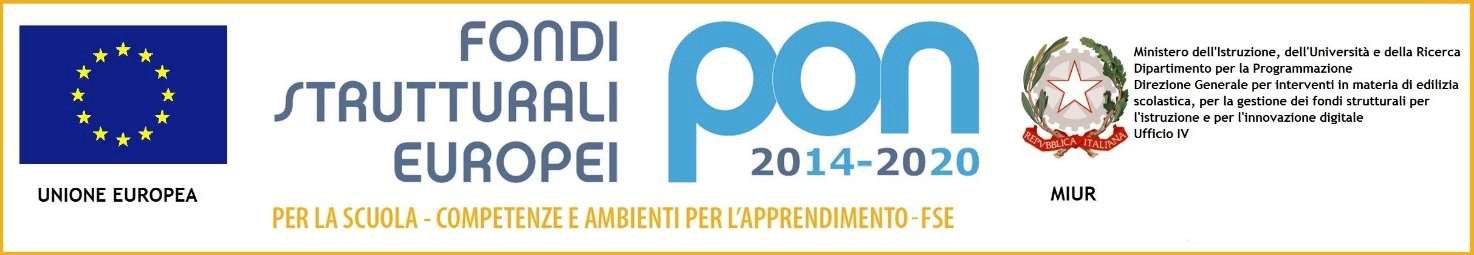 Allegato 2.  Scheda anagrafica corsista e genitori e Consenso al trattamento dati personaliSCHEDA ANAGRAFICA CORSISTA STUDENTESEZIONE 1 – DATI ANAGRAFICISEZIONE 2 -  EVENTUALI ANNI RIPETUTISEZIONE 3 - ISTRUZIONE E FORMAZIONE: POSSESSO DI QUALIFICHE E/O ATTESTATI(rispondere solo se si frequenta una scuola secondaria di secondo grado)Durante il tuo percorso scolastico hai frequentato corsi con i quali hai ottenuto una QUALIFICA E/O ATTESTATO?□ SI	□ NO (saltare alla sez. 4)SEZIONE 4 - CERTIFICAZIONI LINGUISTICHE E INFORMATICHEIl questa sezione indicare l’eventuale possesso di certificazioni informatiche e linguisticheSEZIONE 5 – GENITORIIl questa sezione indicare, se disponibile, il titolo di studio e la condizione occupazione della madre e del padreTITOLO DI STUDIO MADRE	TITOLO DI STUDIO PADRENessuno titolo di studioLicenza di scuola elementare (o valutazione finale equivalente)Licenza di scuola mediaCompimento inferiore/medio di Conservatorio musicale o di Accademia Nazionale di Danza (2-3 anni)Diploma di istituto professionale 2-3 anniDiploma di istituto professionale 4-5 anniDiploma di scuola magistrale 2-3 anniDiploma di scuola magistrale 4-5 anniDiploma  di istituto d’arte  2-3 anniDiploma  di istituto d’arte  4-5 anniDiploma  di  istituto tecnicoDiploma  di  istituto magistraleDiploma di liceo (classico, scientifico, ecc.)Diploma di Accademia di Belle Arti, Danza, Arte Drammatica, ISIA, ecc. Conservatorio  (vecchio  ordinamento)Diploma universitario (2-3 anni) del vecchio ordinamento (incluse le scuole dirette a fini speciali o parauniversitarie)Diploma accademico di Alta Formazione Artistica, Musicale e Coreutica (A.F.A.M.) di I livelloLaurea triennale (di I livello) del nuovo ordinamentoDiploma accademico di Alta Formazione Artistica, Musicale e Coreutica (A.F.A.M.) di II livelloLaurea (4-6 anni) del vecchio ordinamento, laurea specialistica o magistrale a ciclo unicodel nuovo ordinamento, laurea biennale specialistica (di II livello) del nuovo ordinamentoNON DICHIARABILENessuno titolo di studioLicenza di scuola elementare (o valutazione finale equivalente)Licenza di scuola mediaCompimento inferiore/medio di Conservatorio musicale o di Accademia Nazionale di Danza (2-3 anni)Diploma di istituto professionale 2-3 anniDiploma di istituto professionale 4-5 anniDiploma di scuola magistrale 2-3 anniDiploma di scuola magistrale 4-5 anniDiploma  di istituto d’arte  2-3 anniDiploma  di istituto d’arte  4-5 anniDiploma  di  istituto tecnicoDiploma  di  istituto magistraleDiploma di liceo (classico, scientifico, ecc.)Diploma di Accademia di Belle Arti, Danza, Arte Drammatica, ISIA, ecc. Conservatorio  (vecchio  ordinamento)Diploma universitario (2-3 anni) del vecchio ordinamento (incluse le scuole dirette a fini speciali o parauniversitarie)Diploma  accademico  di  Alta Formazione Artistica, Musicale e Coreutica (A.F.A.M.) di I livelloLaurea triennale (di I livello) del nuovo ordinamentoDiploma accademico di Alta Formazione Artistica, Musicale e Coreutica (A.F.A.M.) di II livelloLaurea (4-6 anni) del vecchio ordinamento, laurea specialistica o magistrale a ciclo unicodel nuovo ordinamento, laurea biennale specialistica (di II livello) del nuovo ordinamentoNON DICHIARABILECon  riferimento  alla  risposta  fornita alla  domanda  precedente, SPECIFICARE qui di seguito il titolo di studio conseguito dalla MADRE (…………………………………………………………………………………………………………………………………………………………………………………………………………………………………………………………...….)Con riferimento alla risposta fornita alla domanda precedente, SPECIFICARE qui di seguito il titolo di studio conseguito dal PADRE(………..……………………………………………………………………………………………………………………………………………………..…..………………………………………………………………………………………………………………………)CONDIZIONE OCCUPAZIONALE MADREOccupato alle dipendenze pubbliche con contratto di lavoro a tempo determinato /a progettoOccupato alle dipendenze pubbliche con contratto  a  tempo indeterminatoOccupato alle dipendenze private con contratto a tempo determinato/a progettoOccupato alle dipendenze private con contratto  a  tempo indeterminatoLavoratore autonomoImprenditore/libero professionistaIn cerca di prima occupazione da meno di 6 mesiIn cerca di prima occupazione da 6-11 mesiIn cerca di prima occupazione da 12-23 mesiIn cerca di prima occupazione da oltre 24 mesiIn cerca di nuova occupazione da meno di 6 mesiIn cerca di nuova occupazione da 6-11 mesiIn cerca di nuova occupazione da 12-23 mesiIn cerca di nuova occupazione da oltre 24 mesiIn  mobilitàIn cassa integrazionePensionato/aCasalingo/aStudenteDisoccupato/aNON RILEVABILECONDIZIONE OCCUPAZIONALE PADREOccupato alle dipendenze pubbliche con contratto di lavoro a tempo determinato /a progettoOccupato alle dipendenze pubbliche con contratto  a  tempo indeterminatoOccupato alle dipendenze private con contratto a tempo determinato/a progettoOccupato alle dipendenze private con contratto  a  tempo indeterminatoLavoratore autonomoImprenditore/libero professionistaIn cerca di prima occupazione da meno di 6 mesiIn cerca di prima occupazione da 6-11 mesiIn cerca di prima occupazione da 12- 23mesiIn cerca di prima occupazione da oltre 24 mesiIn cerca di nuova occupazione da meno di 6 mesiIn cerca di nuova occupazione da 6-11 mesiIn cerca di nuova occupazione da 12-23 mesiIn cerca di nuova occupazione da oltre 24 mesiIn  mobilitàIn cassa integrazionePensionato/aCasalingo/aStudenteDisoccupato/aNON RILEVABILESEZIONE 6 – INFORMAZIONI SUL NUCLEO FAMILIAREAlle famiglie degli studenti dell’IC ODERZO PON per la scuola. Competenze e ambienti per l’apprendimento 2014-2020INFORMATIVA EX ARTICOLO 13 D.LGS 196 DEL 2003E ACQUISIZIONECONSENSO AL TRATTAMENTO DEI DATI PERSONALIL’Istituto Nazionale di Documentazione, Innovazione e Ricerca Educativa (INDIRE) è ente di ricerca di diritto pubblico e come tale, fin dalla sua istituzione, accompagna l’evoluzione del sistema scolastico italiano, investendo in formazione e innovazione e sostenendo i processi di miglioramento della scuola.Nell’ambito della programmazione dei Fondi Strutturali Europei 2014/2020 è stato attivato il progetto “PON per la scuola. Competenze e ambienti per l’apprendimento 2014-2020” la cui gestione è stata affidata dal MIUR ad INDIRE con atto di affidamento del 29/12/2015 prot. n. AOODGEFID/30878. In particolare, INDIRE è chiamato a sviluppare e gestire la piattaforma on line GPU per la gestione delle azioni del sopra richiamato “PON per la scuola 2014/2020”, a progettare e redigere rapporti, monitoraggio e indagini di ricerca, a supportare i beneficiari e i destinatari nella partecipazione al Progetto.La suddetta piattaforma gestionale raccoglie tutti i dati di studenti, personale scolastico, esperti e adulti che, a vario titolo, partecipano alle attività del Progetto.Il D.Lgs. n. 196 del 30/6/03 “Codice in materia di protezione dei dati personali” prevede la tutela delle persone e di altri soggetti (anche i minori) rispetto al trattamento dei dati personali. Secondo la normativa indicata, tale trattamento sarà improntato ai principi di correttezza, liceità, trasparenza e di tutela della riservatezza e dei diritti del minore interessato.1. Finalità del trattamentoI dati personali, come da modulo allegato, sono direttamente connessi allo svolgimento delle attività scolastiche aggiuntive erogate presso questa scuola nell’ambito del “PON per la scuola. Competenze e ambienti per l’apprendimento 2014-2020”.2. Modalità del trattamentoIl trattamento dei dati personali avviene, su indicazione dell’Autorità di Gestione (MIUR) in qualità di Titolare del trattamento, anche con strumenti elettronici o comunque automatizzati o con qualsiasi altro strumento idoneo al trattamento. I dati raccolti saranno mantenuti nella piattaforma PON GPU (http://pon20142020.indire.it) fino al 2023, termine della rendicontazione delle attività di questa Progetto.3. Ambito di comunicazione e diffusione dei dati I dati personali potranno essere comunicati/trasferiti ad altri incaricati dalla medesima Autorità di Gestione solo in forma aggregata e solo per scopi di indagine sulle attività del “PON per la scuola. Competenze e ambienti per l’apprendimento 2014-2020”. I dati saranno, inoltre, comunicati al solo personale INDIRE incaricato del supporto tecnico alla piattaforma GPU e ai ricercatori INDIRE, tenuti a loro volta al rispetto della riservatezza e della privacy.4. Titolare del trattamento: (art. 28 del D.Lgs 196/2003): Autorità di Gestione – MIUR5. Responsabile del trattamento: (art. 29 del D.Lgs 196/2003): INDIRE, nella figura del suo rappresentante legale p.t., nomina con atto prot. n. AOODGEFID/7948 del 20/05/2016 integrata con atto prot. n. AOODGEFID/0034555.01 del 28/07/20176. Il consenso al trattamento dei dati è facoltativo, ma il mancato conferimento comporta l’impossibilità per lo studente di partecipare alle attività formative del Progetto, in quanto non potrà essere rilasciato l’attestato e non potrà essere rimborsata alla scuola la quota parte dei costi di gestione.7. Diritti dell’interessatoIn qualunque momento potrà esercitare i diritti di cui all’art. 7 del D. Lgs. 196/03 in merito all’aggiornamento, la rettifica o l’integrazione dei dati personali registrati. Le eventuali comunicazioni dovranno essere inviate al titolare del trattamento: MIUR – DGEFID – Uff. IV AdG PON - Viale Trastevere 76/a, 00153 Roma, 00153.STUDENTE MINORENNEIl/la sottoscritto/a ___________________________________________ nato/a a ______________________il ________________, residente in via ____________________ città_____________________ prov. _____eIl/la sottoscritto/a ___________________________________________ nato/a a ______________________il ________________, residente in via ____________________ città_____________________ prov. _____genitori/tutori legali dell'allievo/a_____________________________________________________________ nato/a_____________________ il ________________, residente a _______________________ via__________________frequentante la classe __________ della scuola__________________________________acquisite le informazioni sopra riportate ai sensi dell’art. 13 del D. Lgs. 196/2003, dichiarando di essere nel pieno possesso dei diritti di esercizio della potestà genitoriale/tutoria nei confronti del minore, autorizzano la raccolta e il trattamento dei dati necessari per l’accesso alle attività formative del progetto autorizzato dall’Autorità di Gestione nell’ambito del “PON per la scuola. Competenze e ambienti per l’apprendimento 2014-2020”.Autorizzano, inoltre, il proprio figlio/a ad essere ripreso/a, nell’ambito delle attività suddette, con telecamere, macchine fotografiche o altro e l’istituto scolastico all’esposizione e alla pubblicazione delle immagini, delle riprese video e di eventuali prodotti elaborati durante le attività formative, sul sito internet scolastico.Data ___/___/___ Si allega copia/e del/i documento/i di identità in corso di validitàDI ENTRAMBI I GENITORI								Firme dei genitori/tutori							__________________________________							__________________________________Anni ripetuti scuola primaria□ nessuno □ 1 anno□ 2 anni□ 3 anni□ 4 anni□ 5 anniAnni ripetuti scuola secondaria di primo grado□ nessuno □ 1 anno□ 2 anni□ 3 anni□ 4 anni□ 5 anniAnni ripetuti scuola secondaria di secondo grado□ nessuno □ 1 anno□ 2 anni□ 3 anni□ 4 anni□ 5 anniIndicare  l’anno di conseguimentoIndicare l’argomentoNormativa sulla sicurezza e salute sul luogo di lavoro;Contabilità, amministrazione e lavori  d'ufficio;Professioni per il turismo, gli alberghi, la ristorazione  e l'esteticaGrafica/pubblicità, marketing, distribuzione commerciale,  attività promozionali;Arte, musica, moda, arredamento;Servizi sanitari e di assistenza sociale;Insegnamento e formazione;Informatica;Agricoltura e ambiente;Edilizia, elettronica, elettricità e meccanicaLingue straniere;Altro (specificare………………………………………………………………...........................................................................................................................................................................................)Indicare il monte ore complessivo del corso seguitoMeno di 20 oreTra 20 e 100 oreTra 100 e 300 oreTra 300 e 600 oreTra 600 e 1200 oreOltre 1200 oreIndicare il tipo di attestato o qualifica che hai conseguito alla fine del corsoAttestato di frequenzaAttestato  di specializzazioneAttestato di perfezionamentoAttestato di qualifica  professionale (IeFP)Diploma professionale di tecnico (IeFP)Qualifica regionale professionale post- diplomaCertificato IFTSDiploma di tecnico superiore (ITS)AltroSei in possesso di certificazioni LINGUISTICHE?SINO (saltare alla sez. 5)Sei in possesso di certificazioni INFORMATICHE ?SINO  (saltare alla sez. 5)Indicare la linguaFranceseIngleseSpagnoloTedescoItaliano L2Altro (specificare in campo aperto)………………………………………………………………………………………………………………………Indicare il nome della  certificazioneCISCOECDLEIPASSEUCIPIC3MOUSPEKITALTRO (specificare in campo aperto)……………………………………………………………………………………………………………..Indicare  il livello□ A1	□ B2□ A2	□ C1□ B1	□ C2Indicare  il livelloLivello baseLivello  intermedioLivello avanzatoIndicare l’anno di conseguimento………………………………….Indicare l’anno di conseguimento………………………………………..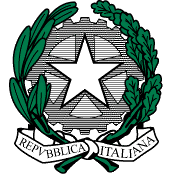 ISTITUTO COMPRENSIVO STATALE DI ODERZO (TV)SCUOLE INFANZIA - SCUOLE PRIMARIE - SCUOLA SECONDARIA 1° GRADO Piazzale Europa 21 – 31046 ODERZO (TV)-     E-mail TVIC88400X@Istruzione.it – Posta Certificata: TVIC88400X@pec.istruzione.itC.F.  - Cod. Min.:TVIC88400X – SITO: www.icoderzo.gov.it